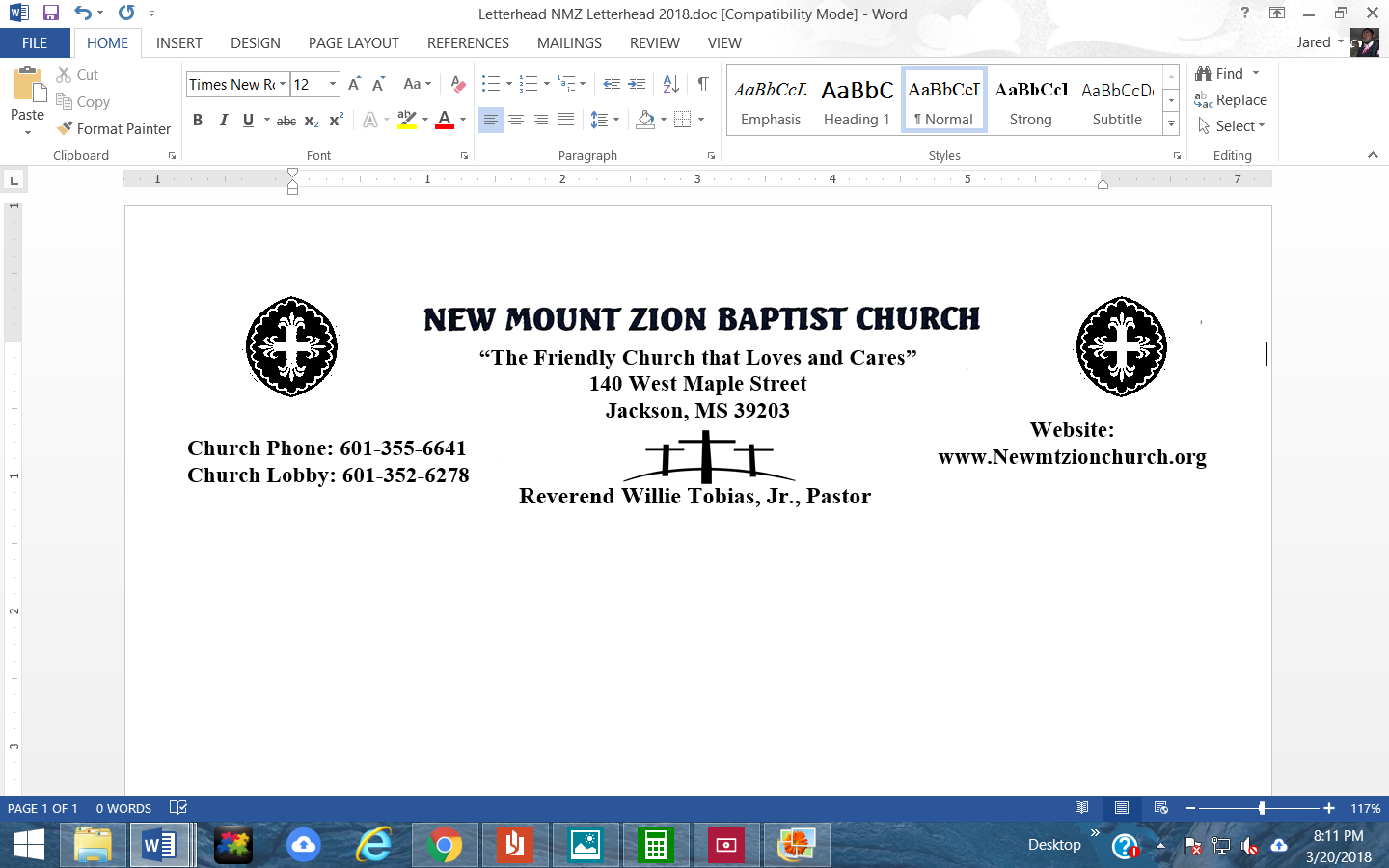 Genesis 19: 17-38Bible Class: April 19, 2021Point to Ponder: The scene pictured here is shocking. It shows how utterly depraved the human heart can become. But it also shows how far believers can backslide, how carnal and fleshly minded they can become. These verses give a graphic picture of Lot's depravity.In reading verses 23-26, how many cities were destroyed? Can you name them and provide scripture references? (Sis. Ida Berry)Briefly discuss why Lot preferred going to Zoar rather than fleeing to the mountains.  (Sis. Powell)What does scripture mean when it says that Lot’s wife was turned into pillar of salt? (Bro. Ricardo Wilson)Briefly discuss and interpret verse 29. (Dr. Jennifer Taylor)In reading verses 30-36, what was the tragic result of Lot’s backsliding? (Dec. Scott)Briefly discuss the Moabites and the Ammonites. Who are they? (Dec. Ford)